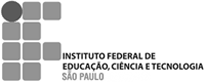 TERMO DE CIÊNCIA E RESPONSABILIDADE São Paulo, _______/_______/________	O Instituto Federal de Educação, Ciência e Tecnologia de São Paulo informa aos Srs. Responsáveis que o(a) aluno(a) _____________________________, da turma __________ está convocado a comparecer às aulas de Recuperação Paralela de Língua Portuguesa e suas Literaturas, sob a responsabilidade do(a) docente: __________________________________, no período de: ___________________________________________, _________-feiras, de ____h____   a   ____h____.	Certos de sua atenção e colaboração, agradecemos.São Paulo, _______/_______/________Eu________________________________________________________, responsável pelo(a) aluno(a) ______________________________________________, da turma _________, declaro estar de acordo com o Termo de Ciência e Responsabilidade que convoca o(a) aluno(a) para participação e frequência nas atividades de Recuperação Paralela de Língua Portuguesa e Literaturas, no período de: _______________________________________, _________-feiras, de ____h____  a  ____h____.                                                         							___________________________________                                                                 	  	    Assinatura do responsável ]PROTOCOLO DE ENTREGA DO "TERMO DE CIÊNCIA E RESPONSABILIDADE" AO(À) ALUNO(A)Eu, ___________________________________________________, aluno(a) da turma ___________, declaro estar ciente de minha convocação para participação e frequência nas atividades de Recuperação Paralela de Língua Portuguesa e Literaturas, no período de: _______________________________________, _________-feiras, de ____h____  a  ____h____, desde que autorizado por meu responsável.Declaro que recebi o Termo de Ciência e Responsabilidade, para ser assinado por meu responsável e entregue ao(à) professor(a), sem o qual não poderei participar e frequentar a Recuperação Paralela.                                        	São Paulo, ___/___/______		___________________________________                                                                 	  	    Assinatura do(a) aluno(a) 